РЕШЕНИЕО намерении заключить соглашение
о сотрудничестве либо побратимстве между Петропавловск-Камчатским городским округом (Российская Федерация) и городом Санья (провинция Хайнань Китайской Народной Республики)Заслушав информацию о намерении заключить соглашение
о сотрудничестве либо побратимстве между Петропавловск-Камчатским городским округом (Российская Федерация) и городом Санья (провинция Хайнань Китайской Народной Республики), Городская Дума Петропавловск-Камчатского городского округаРЕШИЛА:1. Информацию о намерении заключить соглашение о сотрудничестве либо побратимстве между Петропавловск-Камчатским городским округом (Российская Федерация) и городом Санья (провинция Хайнань Китайской Народной Республики) принять к сведению.2. Рекомендовать Главе Петропавловск-Камчатского городского округа организовать работу по заключению соглашения о сотрудничестве либо побратимстве между Петропавловск-Камчатским городским округом (Российская Федерация) и городом Санья (провинция Хайнань Китайской Народной Республики) по согласованию c Правительством Камчатского края
в порядке, установленном законом Камчатского края.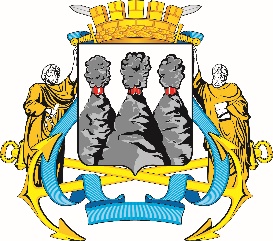 ГОРОДСКАЯ ДУМАПЕТРОПАВЛОВСК-КАМЧАТСКОГО ГОРОДСКОГО ОКРУГАот 25.10.2023 № 180-р16-я сессияг.Петропавловск-КамчатскийПредседатель Городской Думы Петропавловск-Камчатскогогородского округаА.С. Лиманов